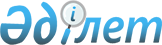 Об установлении ограничительных мероприятий на территории товарищества с ограниченной ответственностью "КХ "РАССВЕТ", расположенного в Жамбылском сельском округе района Аққулы
					
			Утративший силу
			
			
		
					Решение акима Жамбылского сельского округа района Аққулы Павлодарской области от 30 мая 2019 года № 1-17/01. Зарегистрировано Департаментом юстиции Павлодарской области 31 мая 2019 года № 6396. Утратило силу решением акима Жамбылского сельского округа района Аққулы Павлодарской области от 9 сентября 2019 года № 1-17/02 (вводится в действие со дня его первого официального опубликования)
      Сноска. Утратило силу решением акима Жамбылского сельского округа района Аққулы Павлодарской области от 09.09.2019 № 1-17/02 (вводится в действие со дня его первого официального опубликования).
      В соответствии с пунктом 2 статьи 35 Закона Республики Казахстан от 23 января 2001 года "О местном государственном управлении и самоуправлении в Республике Казахстан", подпунктом 7) статьи 10-1 Закона Республики Казахстан от 10 июля 2002 года "О ветеринарии" и на основании представления главного государственного ветеринарно-санитарного инспектора района Аққулы от 3 мая 2019 года № 1-28/68, аким Жамбылского сельского округа РЕШИЛ:
      1. В связи с выявлением болезни бешенства животных установить ограничительные мероприятия на территории товарищества с ограниченной ответственностью "КХ "РАССВЕТ", расположенного в Жамбылском сельском округе района Аққулы.
      2. Государственному учреждению "Отдел ветеринарии района Аққулы" (по согласованию), государственному учреждению "Территориальная инспекция Комитета ветеринарного контроля и надзора Министерства сельского хозяйства Республики Казахстан района Аққулы" (по согласованию), республиканскому государственному учреждению "Управление охраны общественного здоровья района Аққулы Департамента охраны общественного здоровья Павлодарской области Комитета охраны общественного здоровья Министерства здравоохранения Республики Казахстан" (по согласованию) принять необходимые меры, вытекающие из настоящего решения.
      3. Контроль за исполнением настоящего решения оставляю за собой.
      4. Настоящее решение вводится в действие по истечении десяти календарных дней после дня его первого официального опубликования.
					© 2012. РГП на ПХВ «Институт законодательства и правовой информации Республики Казахстан» Министерства юстиции Республики Казахстан
				
      Аким Жамбылского сельского округа

Н. Айтуганов

      "СОГЛАСОВАНО"

      Руководитель государственного учреждения

      "Отдел ветеринарии района Аққулы"

К. Тлеугабыл

      "30" мая 2019 года

      "СОГЛАСОВАНО"

      Руководитель государственного учреждения

      "Территориальная инспекция Комитета

      ветеринарного контроля и надзора

      Министерства сельского хозяйства

      Республики Казахстан

      района Аққулы"

Г. Сагалов

      "30" мая 2019 года

      "СОГЛАСОВАНО"

      Руководитель республиканского государственного

      учреждения "Управление охраны

      общественного здоровья района Аққулы

      Департамента охраны общественного

      здоровья Павлодарской области

      Комитета охраны общественного здоровья

      Министерства здравоохранения

      Республики Казахстан"

Т. Сламбеков

      "30" мая 2019 года
